Publicado en Barcelona  el 19/03/2021 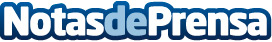 La eficiencia y la resiliencia aumentan al contratar servicios, según Schneider Electric e IDCEl estudio, elaborado por Schneider Electric e IDC, indica que contar con servicios externos impacta positivamente en las organizaciones, especialmente en áreas como la eficiencia operativa y la resiliencia. Además, les permite adoptar mejores prácticas y metodologías y liberar al personal interno para que se centre en otras iniciativas importantesDatos de contacto:Noelia Iglesias 935228612Nota de prensa publicada en: https://www.notasdeprensa.es/la-eficiencia-y-la-resiliencia-aumentan-al_1 Categorias: Ecología E-Commerce Otras Industrias http://www.notasdeprensa.es